Regeneration, Environment & Growth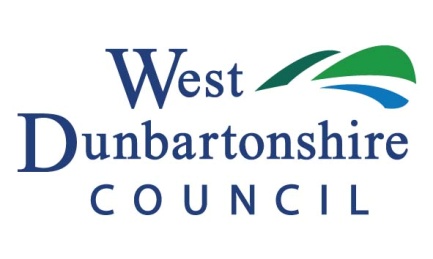 Roads and Transportation	Disabled Parking Bay ApplicationPlease complete in BLOCK CAPITALS.Title		Mr [] Mrs [] Miss [] Ms [] (Tick as appropriate) Name		      	  ………………………………………………………..................Residing Address    ……………………………………………………….................	 		     	  ………………………………………………………..................	       Postcode	        	……………….	Telephone No.  ………………..........Email address	…………………………………………………………………..Before submitting this application you MUST be in possession of a current Disabled Persons Badge. If you wish to apply for a Disabled Persons Badge please contact The Social Work Department on one of the following No’s. For the Alexandria & Dumbarton Area Tel (01389) 737020 or for the Clydebank Area Tel (0141) 562 8800.Please delete as appropriate.1.	Please confirm that you are the holder of a current Blue Badge YES / NO2.	What is your Blue Badge Serial Number?	________________________________3.	Does the registered keeper of a vehicle reside at your address?		YES / NO	If yes, what is his/her name?_________________________________________	Please enclose a copy of:	Vehicle registration document or vehicle insurance document			and				Driving licence of registered keeper                                                                PLEASE MAKE SURE THIS DOCUMENT CLEARLY STATES YOUR CURRENT ADDRESS. WE WILL NOT PROGRESS YOUR APPLICATION UNLESS THIS INFORMATION IS PROVIDED.4.	Do you have a Driveway or Suitable Designated Parking Space ? 							YES / NO5.	Do you have a Garage or Lock-up remote from your home?		YES / NO6.	If the answer to question 5 is YES then please give details (approx. distance, etc..)………………………………………………………………………………………………..………………………………………………………………………………………………..7.	In order to keep in line with the current parking trend in your street please sketch below where you or your driver currently park. (Distance from lighting columns. Etc..)8.	Please give any additional information you feel may be necessary to support the above sketch. If you do not provide information regarding your preferred location we will locate a bay at the nearest appropriate location.  Please note that due to the road layout/parking trend it may not be always be suitable for the bay to be marked at your preferred location.………………………………………………………………………………………………….………………………………………………………………………………………………….………………………………………………………………………………………………….………………………………………………………………………………………………….I certify that the above information is correct.Signed ………………………………………………………   Date …………………………When completed please return this questionnaire to the following  email addresses:-jennie.wills@west-dunbarton.gov.ukanne.tolland@west-dunbarton.gov.uk